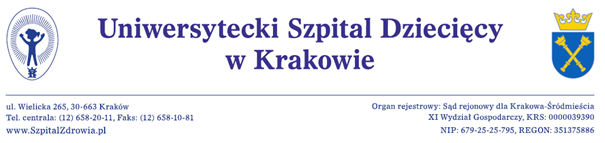 Kraków dnia 11.02.2019rWykonawcywww. bip.usdk.plDotyczy: postępowania o udzielenie zamówienia publicznego na dostawę preparatu pierwiastków śladowych dla dzieci bez zawartego fluoru nr postepowania EZP-271-2-81/2018ODPOWIEDZI NR 1  NA PYTANIA  DOTYCZĄCE TREŚCI SIWZZamawiający udziela poniżej odpowiedzi na wniesione zapytania i wnioski o wprowadzenie zmian do specyfikacji istotnych warunków zamówienia.PYTANIE 1Czy Zamawiający wyrazi zgodę na zaoferowanie w pakiecie 1 produktu leczniczego Peditrace w opakowaniu typu fiolka x 10 szt.? ODPOWIEDŹ 1	Nie, Zamawiający podtrzymuje zapisy SIWZ.PYTANIE 2W związku z rozbieżnością pomiędzy terminem składania ofert wskazanym w SIWZ i Ogłoszeniu (13.02.2019), a terminem podanym na stronie internetowej Zamawiającego (25.02.2019 r.) zwracam się z prośbą o potwierdzenie terminu składania i otwarcia ofert.ODPOWIEDŹ 2	Termin składania i otwarcia ofert ulega zmianie. Nowy termin składania i otwarcia ofert: 15.02.2019r. PYTANIE 3Dotyczy § 6 ustęp 1 punkt A) i C) oraz § 10 ustęp 3 umowy. Czy Zamawiający wyrazi zgodę na wskazanie jako podstawy do ustalenia wysokości kary umownej wartość niezrealizowanej części umowy? W przypadku zrealizowania zgodnie z umową znacznej części przedmiotu umowy, naliczanie kar od całości jest wyraźnie zawyżona.ODPOWIEDŹ 3	Zamawiający podtrzymuje zapisy SIWZ. PYTANIE 4 Dotyczy projektu umowy. W oparciu o obowiązujące przepisy prawne, zwracamy się z prośbą o dodatnie w zapisach umowy informacji, iż w przypadku konieczności zwrotu zakupionego towaru,  Zamawiający udostępni kopię rejestru warunków przechowywania produktu w aptece, od dnia dostawy do dnia zwrotu towaru.- Wytyczne UE z dnia 7 marca 2013 r.  w sprawie Dobrej Praktyki Dystrybucyjnej (Dz.Urz. UE  2013/C 68/01 ) Rozdział 5 pkt 6.3 (produkty lecznicze, które opuściły pomieszczenia dystrybutora mogą powrócić do zapasów przeznaczonych do sprzedaży, tylko pod warunkiem potwierdzenia wszystkich wymienionych w Wytycznych okoliczności. Między innymi:  klient wykazał że transport produktów leczniczych, ich przechowywanie i postępowanie z nimi odbywało się zgodnie ze specjalnymi wymogami dotyczącymi ich przechowywania)- Rozporządzenie Ministra Zdrowia z dnia 18 października 2002 r. w sprawie podstawowych warunków prowadzenia apteki (Dz. U. z dnia 12 listopada 2002 r.)§ 2. Produkty lecznicze i wyroby medyczne muszą być przechowywane w aptece w sposób gwarantujący zachowanie ustalonych dla produktu leczniczego lub wyrobu medycznego wymagań jakościowych i bezpieczeństwo przechowywania.ODPOWIEDŹ 4 Zamawiający koryguje zapisy Istotnych Postanowień Umowy. W załączeniu poprawiony załącznik nr 1 do SIWZ. ZAMAWIAJĄCY PRZESUWA TERMIN SKŁADANIA I OTWARCIA OFERT:Nowy termin składania ofert: 15.02.2019r. do godz. 10:45 pok. 2h-06b Nowy termin otwarcia ofert: 15.02.2019r. o godz. 11:00 pok. 2h-06bPozostałe postanowienia SIWZ pozostają bez zmian.Wprowadzone  zmiany   niniejszym  pismem  są integralną częścią SIWZ. Wykonawca zobowiązany jest uwzględnić powyższe zmiany sporządzając ofertę.Z poważaniemZ-ca Dyrektora ds. Lecznictwalek. med. Andrzej Bałaga 